			Krisplan Refis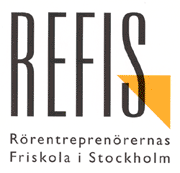 INNEHÅLLSFÖRTECKNINGSkolans krisledningsgruppKlasslistor med Anhöriginformation (i pärm)Personallistor med Anhöriginformation (i pärm)Klass schema (i pärm)VIKTIGA TELEFONNUMMERDödsfall ElevÖvrigtSkolan hålls vid behov öppen på kvällen för de elever, personal och föräldrar som behöver träffas. Minnesstund: bör äga rum i elevernas klass/skola dagen efter meddelandet om dödsfallet. OBS!. Minnesstund kan t.ex. innehålla: minnesord från rektor, minnesord från präst/imam/rabbi etc., några ord från klassföreståndaren, någon läser en dikt, sång, musik, Eleverna tänder ett ljus, sorgbord.Undvik abstrakta förklaringar. Tillåt frågor och samtal, det behövs troligen flera samtal, helst i mindre grupper. Var beredd på att samtalen kan bli korta. Visa egna känslor. Prata med varandra om eventuella skuldkänslor. Anhöriga tillfrågas om de önskar låta elevens kamrater och vårdnadshavare delta under begravningen. Rektorn ansvarar för att en skriftlig inbjudan formuleras och går ut till eleverna.Begravningsdagen håller klassföreståndaren klassen samlad.Media: Rektor har kontakt med mediaUppföljningKrisledningsgruppen ansvarar för att det vid behov finns möjlighet att bearbeta frågor hos både elev och personal. Skolans krisledningsgrupp och elevvårdspersonal kan hjälpa till i efterarbetet. Vid behov tillkallas hjälp utifrån t.ex. skolpsykolog.Tid avsätts i klassen för att prata om det som hänt. Arbeta med elevens frågor.Rektor utser en person som ansvarar för att den avlidnes tillhörigheter samlas ihop och överlämnas till de anhöriga.Rektor ansvarar för att eleven blir struken ur klasslista och klassförteckning när det ärlämpligt.Dödsfall PersonalÖvrigtDirekt efter att skolan fått kännedom om dödsfallet sammankallar ansvarig rektorkrisledningsgruppen.Krisledningsgruppen beslutar vem som skall ta kontakt med de anhöriga och ta redapå vilken information de vill lämna ut.Beroende på hur nära den avlidne står eleverna avsätts tid för att tala om dödsfallet i klassen. Klasser som är direkt berörda av dödsfallet skall meddelas av en personal som är känd av klassen samt ges möjlighet att samtala öppet och konkret om det som hänt, låt eleverna tala om sina tankar och känslor.Minnesstund bör äga rum dagen efter meddelandet om dödsfallet.Rektor ansvarar efter samråd med anhöriga för att en skriftlig inbjudan formuleras och går ut till eleverna.Begravningsdagen håller klassföreståndaren klassen samlad.Kontakt med media.UppföljningViktigt med kollegialt stöd och hjälp.Skolans krisgrupp och elevvårdsteam är viktiga personer i uppföljningsarbetet.Vid behov tillkallas en psykolog utanför personalgruppenFörlust av nära anhörig till elevÖvrigtDet kan finnas Elever som föredrar att man inte nämner något om dödsfallet, vilketman måste respektera.När information får lämnas:Klassföreståndaren eller annan känd person berättar för den berörda klassen omDödsfallet.Det är en fördel om klasskamraterna får reda på vad eleven vill att de skall säga eller göra när hon/han kommer tillbakaFörbered klasskamraterna på att eleven kan vara känsligare än vanligt och att dedärför bör visa extra omtanke.UppföljningKlassföreståndaren följer upp eleven genom egna iakttagelser och genom samtalmed övrig personal.Var observant på elevens sorgereaktion.Skolans elevvårdspersonal kan vara ett stöd i uppföljningsarbetet.Elev som mist nära anhörig mår oftast bäst av att börja skolan så snart som möjligt.Övergången underlättas genom tidig kontakt mellan skola och hemmetAllvarlig sjukdom hos elev ÖvrigtKlassföreståndaren eller annan kontaktperson rådgör med familjen om vilkeninformation som ska ges i skolan och vem som bäst ger den samt hur besök ochkontakter från elever och personal skall ske.Rektor sammankallar till mötet. Den som har kontakt med familjen berättar vad mantillsammans med familjen bestämt om information till skola och klasskamrater.Om familjen så önskar, informeras klassen om elevens sjukdom.Informationen lämnas av den som familjen önskar. Det kan t.ex. vara skolsköterska,personal från sjukhuset eller klassföreståndare. Klassen bör därefter regelbundetinformeras om hälsoläget.Elevens närmaste vänner kan ev. göra ett besök i hemmet eller på sjukhuset.Klasskamraterna ges möjlighet att skriva brev, dikter eller rita teckningar.Information ges till den sjuka eleven om vad som informerats omUppföljningUppföljning sker främst via EHT – teamet och mentor. Allvarlig sjukdom hos personalÖvrigtKlassföreståndaren eller annan kontaktperson rådgör med den sjuke om vilkeninformation som ska ges i skolan och vem som bäst ger den samt hur besök ochkontakter från elever och personal skall ske.Rektor sammankallar till personalmötet. Den som har kontakt med familjen berättar vad man tillsammans med den sjuke har bestämt om information till skola och klasskamrater.UppföljningUpprätthålla kontakt med den sjuke via både rektor, EHT-team och annan personal. Beroende på hur sjukdomen utvecklar sig ska arbetsuppgifter hittas och/eller anpassningar göras. Evtl rehabilitering. Allvarlig olyckaÖvrigtPerson som vet vad som har hänt följer med i ambulansen/ alt. närstående personal/elev Håll obehöriga borta från platsen/spärra av Trösta och lugna information som ska ges i skolan och vem som bäst ger den samt hur besök och. Ta särskilt hand om de som kan känna skuld till händelsenTa kontakt om annan hjälp behövs, t.ex. kyrkans stödgruppVar saklig. Säg hellre att du inte vet vad som har hänt än att spekulera.UppföljningArbetsmiljö: rektor reviderar SAM pärmen och går skyddsrond. Evtl brister i säkerhet åtgärdas. Brand/BombhotÖvrigtUndervisande lärare visar den säkraste vägen ut ur klassrummet till uppsamlingsplatsen på parkeringen på andra sidan skolbyggnaden.Personal prickar av elever och personal antingen i Schoolsoft via telefon eller via Krispärm. Avrapportering till rektor/brandskyddsansvarig.Undervisande lärare (som hade klassen vid tidpunkten för utrymningen) samlar ihop klassen.Personal samlas mitt på parkeringen för samarbete med brandkårenIngen lämnar planen innan brandkåren via skolledningen har gett sitt tillstånd och meddelat ”faran över.”	Brand på en skola kan jämföras med en krissituation. Brand är i första hand enuppgift för räddningstjänsten och polisen.Bombhot mot skolanOm skolan blir bombhotad är det viktigt att ta hotet på allvar, men det är polisen som avgör detta. Därför bör rektor genast kontakta polisen.Det är polisen som avgör vad som skall göras, men rektor/skolan bör förbereda sig påsamma sätt som vid en brandövning.UppföljningSkyddsrond genomförs så fort som möjligt efter branden. Evtl säkerhetsrisker undanröjs genast av tillbörligt personal. Fastighetsvärden/säkerhetspersonal ser över skadorna i byggnaden. Vid stor brand måste annan lokal hittas så fort som möjligt och undervisningstiden omfördelas, t.ex. genom APL. Försäkringar och Arbetsmiljöverket informeras av rektor. Brandrutinerna ses över. Brandpärmen revideras.Våld och hot mot elev/personalÖvrigtBehåll lugnet. Var saklig i återberättandet av det inträffade. Spekulera inte i vad som har hänt.Det är viktigt att människorna runtomkring känner sig omhändertagna, att andra finns runt omkring dem som bryr sig. Lyssna, visa medkänsla.Skydda människor i kris från ev. intresse av media. Hänvisa till rektor vid mediakontakt.UppföljningPersonalmöte. Sammanfattning av det inträffade. Personal/mentorer kommer med egna förslag kring hur krisen bäst ska lösas för deras klasser/elever. Samråd.Utökad/extrainsatt mentorstid för eleverna. Mentorsaktivitet, fika. Ge eleverna en möjlighet att få samma information från en källa. Låt eleverna ställa frågor och prata av sig. Återgå till vanlig skolverksamhet. EHT team och krisgrupp håller ett vaksamt öga på eleverna. Vid behov förs samtal med kurator/psykolog/skolläkare.Följ upp via personalmöten om fortsatta åtgärder.Revision krisplan.Elevrådsmöte.Vid disciplinära åtgärder följs Skollagen. Mallar finns.Styrelsen informeras ingående vid nästa styrelsemöte.Elev försvinnerÖvrigtHör er för med kamrater till eleven. Oftast vet de var eleven befinner sig och kan kontakta denne.Ta kontakt med socialtjänsten eller polis. Ha gärna elevens skolhistorik med.När eleven återvänder, upprätt pedagogisk kartläggning samt åtgärdsprogram. EVK.UppföljningEHT håller ett vaksamt öga på eleven. Kurator kontaktas för inbokning av samtal.Elevuppföljning sker med korta mellanrum lärare/EHT.Allmänt om:KRISBEREDSKAPDet är av vikt att skolor förbereder sig för traumatiska kriser som orsakas av plötsliga, oväntadeoch ovanligt svåra och intensiva händelser. För oss innebär kris: dödsfall, svår sjukdom, allvarligolycka, brand, bombhot, våld och hot eller annan allvarlig händelse som berör elev/studerande ocheller personalgrupp.Krissituationer skapar ångest och oro, så det är viktigt att vara förberedd. Vanliga känslor ärförvirring, lamslagenhet, hjälplöshet, ovisshet och rädsla. I värsta fall uppstår panik. Verksamhetoch vardagsrutiner rubbas och det blir svårt att koncentrera sig på arbetet och handlar det ommycket dramatiska händelser börjar rykten spridas och medierna anländer.I förväg överenskomna modeller för hur man handlar gör det lättare att kontrollera krissituationersamtidigt som de drabbades ångest lindras. Då vet var och en hur man skall handla och vardet finns hjälp att få. En handlingsmodell är som en karta som gör det lättare att agera och gåframåt i svåra situationer.Det är bra att vara medveten om att den upprörande händelsen berör och påverkar bådestuderande och personal. Skolor är särskilt sårbara, eftersom elev och unga har föga eller ingenerfarenhet av hur man möter kriser.Det kan kännas svårt att förbereda sig för situationer som ingen önskar, då krisen inträffarARBETSGÅNG VID AKUT KRISSITUATIONDen som först får kännedom om händelsen ska i första hand kontakta rektor.Rektor beslutar om att ev. sammankalla krisledningsgruppen.Krisledningsgruppen ska samlas så snabbt som möjligt i konferensrummet. Krispärmen ska finnas på expeditionen, i Holken (Verkstad) samt i hyllan (BV) och tas med av medarbetare till samlingsplatsen.Rektor och/eller administratör ansvarar för att dokumentera allt från början, för att underlätta planering av arbetet ”steg för steg” och för att senare kunna utvärdera arbetet.Dokumentera kort och strukturerat med datum och klockslag för viktiga kontakter,åtgärder och beslut.Rektor eller utsedd person sköter all kontakt med media. Personal utanför krisledningsgruppen får aldrig ge information till media.Delge varandra befintlig information och överblicka händelsen.Vad har hänt? Vad vet vi säkert? Sträva alltid efter förstahandsinformation och fakta.Vad behöver vi ta reda på mer om?Vilka är inblandade? Förolyckade och/eller skadade, familj/närstående, syskon, kamrater, berörda vuxna på vår egen eller annan förskola/skola.Vilka berörs närmast av händelsen på vår förskola/skola? Grupp/klass, lärare, annan personal, m.fl.Behöver vi kalla in ytterligare personal från vår egen skola till krisledningsgruppen? Från annan skola?Behöver vi ta hjälp från någon resurs utanför skolan?Utse vid behov kontaktperson till familjen/närstående till den/de drabbade. Värna alltid om den/de drabbades integritet! Samråd med och tillåtelse från dessa kan behövas innan detaljerad information kan ges. Var lyhörd för och respektera den/de drabbades önskemål.Planera informationen till personalen. Ge enkel och saklig information om vad vi vet just nu och ev. vad vi ännu inte vet. Endast fakta gäller samt att dämpa oro, förmedla trygghet och bekämpa ryktesspridning. Berätta även vad som ska/kan sägas till eleven/eleverna och vad som evtl inte bör sägas samt ge en gemensam tidpunkt för den informationen.Ge order om att ingen annan än rektor, eller en av rektor utsedd person, får uttala sig till media.Krisledningsgruppens uppgiftKrisledningsgruppen ansvarar för att:Kontinuerligt informera skolans personal om sitt arbete.Delta i det konkreta arbetet som beskrivs i checklistorna.Se till att elever och föräldrar har kännedom om skolans krisledningsgrupp. Informationen ges via skolan webbsida, elevrådet, på föräldramöten m.m.KRISLÅDAKrislådan ligger i förrådet på plan 3/expedition och innehåller:4 vita ljus, en ljusstake, 1 blomvas, 1 loggbok, 1 kondoleansbok, en vit linneduk, en bildram., pappersnäsdukar. 1 CD skiva: Adagio: Albinoni – J.S. Bach – A. Marcello Mozart etc.1 bok: när klassen berörs av dödsfall1 häfte Om krisberedskap och krishantering i skolan1 bok Sorgebearbetning i skolanBilaga 1Vanliga krisreaktioner.En kris är en normal reaktion på en onormal situation. I en psykisk kris befinner man sig i en sådan situation att tidigare erfarenheter och inlärda reaktionssätt inte räcker till för att förstå och bemästra den aktuella situationen.Vanliga krisreaktioner efter olyckor och andra allvarliga händelser/tillbud är:Ångest och rädslaÅterupplevande av påträngande minnenSömnstörningarSkuldkänslor och självförebråelserSorgsenhet, längtan och saknadIrritation och ilskaStörningar i relationer till andraDepressionKroppsliga smärtorLikgiltighet (skenbar)ChocktillståndChocktillståndet (akutfas) varar från det att olyckan inträffar och upp till ett par dygn. Människor i chock kan inte styra sitt medvetna tänkande. Yttre tecken på chocktillstånd är t.ex. bristen på synliga känsloreaktioner, tom blick, entonig röst, stelt ansikte och avsaknad av tårar. Bristen på reaktionsyttringar kan vara farlig om den varar länge. Störst risk löper den som varken vill prata om vad som hänt eller om sina upplevelser. Reaktionen måste släppas fram och till det behövs hjälp. Gråten är ett positivt tecken på att chocktillståndet börjar släppa.Chocktillståndet avlöses av en reaktionsfas (mellanfas). Den innehåller så småningom bearbetning av den smärtsamma händelsen. I början kanske den drabbade tar till sig det som inte upplevs som farligt, kanske ändrar han/hon verkligheten så att den blir uthärdlig steg för steg, en slags försvarsmekanism. Bearbetningen av en smärtsam händelse kan pågå under en lång tid, från flera veckor upp till ett år. Efter bearbetningen kommer den fas som kallasnyorienteringsfasen vilket innebär att den drabbade börjar se framåt; återvänder till livet.Psykologisk debriefingPsykologisk debriefing är en strukturerad genomgång av en kritisk/traumatisk händelse. Syfte med debriefing är att på ett tidigt stadium titta bakåt för att bearbeta den uppkomna situationen för att sedan kunna gå vidare. Bakgrundsfakta, händelseförlopp, känslor och tankar omkring det inträffade lyfts fram i debriefingsamtalen. Debriefing skall helst genomföras 72 timmar från det att olyckshändelsen har inträffat. Alla som varit med om händelsen bör delta i en debriefinggrupp.Den som leder en sådan grupp skall inte själv ha varit inblandad i händelsen och helst vara en person med erfarenhet av psykologisk debriefing.Bilaga 2Strukturerat klassrumssamtal.Efter en svår händelse är det bra att genomföra ett strukturerat klassrumssamtal. Samtalet hålls av två personer som är kända för eleverna. Reservera ordentligt med tid och gör upp en plan för samtalet.Syftet med samtalet ska vara att kartlägga vad som hänt, ge eleverna möjlighet att dela sina reaktioner med andra, berätta för dem att reaktionerna inte är onormala samt att hjälpa dem att stötta varandra..Vid samtal med eleverna är det bra att ha en viss struktur:InledningFaktadelTankarKänslorAvslutning1 InledningBerätta vad som har hänt så konkret som möjligt. Betona att det kommer många reaktioner och intryck när någon dör och att det är naturligt och viktigt att prata om det som hänt och ge uttryck för sina känslor. Det är viktigt för det hjälper oss att förstå det som har hänt.OBS! Alla kamrater hade kanske inte goda relationer med den avlidne.Dur bör förmedla några regler för samtalet som innebär:- Man får inte berätta för andra utanför klassen vad klasskamrater har tänkt, känt ochupplevt.- Ingen får efteråt kritiseras eller retas för vad han/hon har sagt eller reagerat.- vem som helst kan tala för sig själv men inte för någon annan.- Ingen måste säga något högt i klassen bortsett från att alla ska berätta om hur de fått reda på vad som skett.2 Fakta- Hur eleverna fått veta om vad som hänt och när. Detta skapar en helhet. De som vet mycket kan dela med sig till sina kamrater.Framförallt får man här tillfälle att rätta till missförstånd och man kan förhindraryktesspridning.Några är kanske mer drabbade än andra. Om det inträffat en olycka kan de T.ex. har varit vittne till den. Det är inte säkert att eleverna då spontant talar om sina tankar och känslor, men genom att ställa direkta frågor kan man få fram deras rektioner. Vid en bussolycka kan manT.ex. Fråga ”var det någon av er som hörde honom skrika när han blev påkörd av bussen?”3 TankarGenom att fråga eleverna vilka tankar de hade när de fick höra talas om det inträffade får man ofta svar på deras reaktioner och intryck.4 KänslorDet är viktigt att tänka sig om vilka frågor man ställer så att man inte bromsar samtalet.Undvik frågor som ”vad kände du?”. Fråga istället ”vad var värst för dig?”. Ta hjälp avklassen eller gruppen genom att säga ”är det någon annan som reagerat på samma sätt” istället för att säga ” det är normalt att regera så”. Det är viktigt för eleverna att se att de i många avseende reagerat på likartat sätt.Låt eleverna använda olika uttrycksmedel som t ex att skriva och rita/måla.5 AvslutningSamla ihop intrycken.Påpeka likheter, känslor och reaktioner. Betona det normala i reaktionerna. Man måste inte reagera på ett särskilt sätt för att vara normal.Förbered eleverna på kommande reaktioner som svårigheter att koncentrera sig etc.Rekommendera eleverna att samtala med föräldrar och kamrater. Ge eleverna ytterligare en chans att komma med egna frågor och funderingar.Uppmana eleverna att ta kontakt med dig om de behöver samtala ytterligare om vad som hänt.Planera för närmaste framtid.DEL 11. KrisledningsgruppSida 22. Klasslistor, Personallistor, AnhöriglistorSida 23. Viktiga TelefonnummerSida 24. Checklistor Sida 34:1 Dödsfall elevSida 3 & 44:2 Dödsfall PersonalSida 54:3 Förlust av nära anhörig till elevSida 64:4 Allvarlig sjukdom hos elev/elevSida 74:5 Allvarlig sjukdom hos personalSida 84:6 Allvarlig olyckaSida 94:7 Brand/BombhotSida 10 & 114:8 Våld och hot mot elev/personalSida 12 & 134:9 Elev försvinnerSida 14DEL 2Allmänt om KrisberedskapSida 15Arbetsgång vid akut krissituationSida 16Krisledningsgruppens uppgiftSida 17KrislådaSida 18BILAGORBilaga 1: Vanliga KrissituationerSida 19Bilaga 2: Strukturerat KlassrumssamtalSida 20Claudia Marcks, Rektor 070-1446551Emanuel Askar073-9847784Christer Sjöstrand070-1137413Tomas Gauffin, styrelseordförande 070-428 80 80LARM TELEFON NUMMER SOS LARM NUMMERNödnummer dygnet runt till:AmbulansRäddningstjänst/BrandkårPolisFlygräddningSjöräddningFjällräddning 112Jourhavande läkareJourhavande tandläkareJourhavande prästSocialjourGiftinformation112Sjukvårdsrådgivningen 1177Liljeholmens vårdcentralTfn: 08-123 67 900 Giftinformation 08-33 12 31Läkemedelsupplysning 0771-46 70 10Polis vid icke akuta händelser114 14Informationsnummer vid olyckor och kriser11313GenomfördÅtgärdAnsvarPlatsKontakta Rektor och lärareDen som får vetskapSammankalla KrisgruppenRektorExpeditionenSamla in informationKrisgruppKontrollera om eleven har syskonKontakta hemmetPolisenKontakt med den drabbade familjenRektor eller av rektor utsedd person/mentorUtreda vad familjen vill att skolan ska göraRektor eller av rektor utsedd person/mentorPersonligt besök i hemmet med blommorRektor eller av rektor utsedd person/mentorKlassen underrättasMentor och person till t.ex. från krisgruppsalSkolans övriga klasser informerasKrisgrupp utser personsalMinnesstund om ett dödsfall/sorgbordTala med de anhöriga om hur minnesstunden skall utformasKrisgrupp, rektorLämplig lokalOrdna med stödgrupper vid behovKrisgruppKonferensrum/salUppföljningMentor, berörd personalDelta på begravning/blommorFöräldrars samtyckeBegravningsdagSamla klassenSalUppföljning PersonalRektorSkolaUppföljning eleverMentorSalGenomfördÅtgärdAnsvarPlatsUnderrätta personal och krisgruppRektorInformera elever/vårdnadshavareRektor/mentorsalMinnesstundKrisgruppSkolaOrdna med stödgrupper vid behovRektor, KuratorBegravningRektor frågar anhöriga och informerar personalSkicka blommorRektorBegravningsdag – samling eleverkrisgruppUppföljningRektor/psykolog/kuratorGenomfördÅtgärdAnsvarPlatsInförskaffa informationRektor, Krisgrupp, mentorInformation till berörd elev så fort som möjligtPolisen, skolan om annat inte möjligt ej via telefonLämna berörd elev inte ensamlärareFölj eleven hem till en trygg platsMentor, krisgruppEfter samråd med elev och familj informeras klassenRektor, MentorEtablera kontakt skola/hem/elev/föräldrarKrisgruppUppföljningEHT-team, mentor, lärareGenomfördÅtgärdAnsvarPlatsRegelbunden kontaktMentorEHT-möteRektorskolaSkicka hem uppgifter/skolböckerLärare via mentorInformera klass efter samtycke från elevMentor/skolsköterskasalSkolsköterskan/kurator/psykolog hålls underrättadmentorGenomfördÅtgärdAnsvarPlatsInformation till personal och eleverrektorskolaKontinuerlig kontakt med den sjukeRektorPlanering och tillsättning av vikarierRektorAnpassning av arbetsuppgifterRektorGenomfördÅtgärdAnsvarPlatsLarma SOS 112Den som serskadeplatsGe första hjälpenDen som ser/kanskadeplatsKontakta rektor/krisgruppDen som serUnderrätta anhöriga om olyckanPolisHänvisa media till rektorsamtligaDagen efter:Samla personal för genomgångKrisgruppkonferensrumInformera eleverRektorsalDirektiv kring elevers fortsatta skolgångMentor och/eller mentor/skolsköterskaMinnesstund och ceremonier Vem?SalArbetsmiljöverket/FörsäkringRektorGenomfördÅtgärdAnsvarPlatsRäddaDen som serSläck branden, om möjligtDen som ser OBS! Larma 112Den som upptäcker brandLarma expeditionen som larmar/ påkallar allasuppmärksamhet i skolanDen som upptäcker brandUtrym All personal/eleverSe brandskydddpärmen/rutiner brandlarmUppsamlingsplatsenInformation till elever, vårdnadshavare, personal via SchoolsoftRektorAktualisering brandpärm, utrymningsplan, uppsamlingsplatsRektorGenomfördÅtgärdAnsvarPlatsBedöm situationen- ge dig aldrig in i en övermäktig situationDen som serAnskaffa hjälp innan ingripandetDen som serKontakta rektor vid hotsituationDen som ser eller kanKontakta polisen Den som ser eller kanKontakta rektor som tar beslut om utrymning av lokalerrektorSamla krisgruppRektorTa hand om drabbad. Kontakta sjukhusRektorSammankalla personal (om möjligt) Rektor eller den som rektor utserInformera vårdnadshavareRektor eller den som rektor utserFölj polisens/ambulansens order allaSamla klassen/gruppen för samtalRektor eller den som rektor utserInformera via Schoolsoft om det inträffadeRektorLägg ut information ang krishjälp på SchoolsoftRektorStyrelsen informerasRektorVid behov:Gör anmälan till socialförvaltningenRektor eller den som rektor utser/polisGenomfördÅtgärdAnsvarPlatsInformera rektor/bitr. rektorMentor/undervisande lärare/personalFörsök kontakta eleven/vårdnadshavare/kompisarRektor/mentorSamla krisgruppen och mentorRektorUtse en kontaktperson för samarbetet med familj, socialtjänsten och polisRektorLämna adekvat information till elever och personalRektor Samtal med kurator/skolsköterskaRektor/Kurator